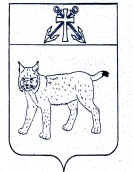 УСТЬ-КУБИНСКИЙ МУНИЦИПАЛЬНЫЙ ОКРУГПРЕДСТАВИТЕЛЬНОЕ СОБРАНИЕРЕШЕНИЕс. Устье от 27.03.2024	№ 29О внесении изменений в решение Представительного Собрания округа от 27 сентября 2023 года № 86 «Об установлении дополнительных мер социальной поддержки гражданам, заключившим контракт о прохождении военной службы в Вооруженных Силах Российской Федерации»На основании пункта 5 части 2 статьи 20 Федерального закона от 6 октября 2003 года № 131-ФЗ «Об общих принципах организации местного самоуправления в Российской Федерации», статьи 42 Устава округа Представительное Собрание РЕШИЛО:1. Внести в решение Представительного Собрания округа от 27 сентября 2023 года № 86 «Об установлении дополнительных мер социальной поддержки гражданам, заключившим контракт о прохождении военной службы в Вооруженных Силах Российской Федерации» изменения:1.1. В подпункте «а» пункта 3 слова «(регистрации по месту жительства)» заменить словами «(регистрации по месту жительства, регистрации по месту пребывания)».1.2. В пункте 4 слова «305000,00 (триста пять тысяч)» заменить словами «405000,00 (четыреста пять тысяч)».2. Настоящее решение вступает в силу со дня его официального опубликования и распространяется на правоотношения, возникшие с 18 марта 2024 года.ПредседательПредставительного Собрания округа	М.П. ШибаеваГлава округа	И.В. Быков27 марта 2024 года